МУНИЦИПАЛЬНОЕ БЮДЖЕТНОЕ ДОШКОЛЬНОЕ ОБРАЗОВАТЕЛЬНОЕ УЧРЕЖДЕНИЕ ДЕТСКИЙ САД КОМБИНИРОВАННОГО ВИДА №18 «РАДУГА» ГОРОДА ТИХОРЕЦКА МУНИЦИПАЛЬНОГО ОБРАЗОВАНИЯТИХОРЕЦКИЙ РАЙОНМастер-класс для педагогов ДОУ«Использование интеллект-карт в работе с дошкольниками»Разработала старший воспитатель МБДОУ № 18         «Радуга» г.ТихорецкаЦыбульская Е.А.2022 годПояснительная записка Дошкольное образование является первой ступенью непрерывного общего образования и берет на себя ответственность за создание качественных условий для развития личности ребенка. Эти условия основаны на инициативе и самостоятельности самих детей, что невыполнимо без применения новых технологий и методов. Одним из таких современных методов являются ментальные карты.Автор данного метода британский психолог Тони Бьюзен. Английское название «mind-maps», переводится как «карты ума», «карты разума», «карты памяти», «ментальные карты».Ментальные карты - это техника визуализации мышления. Идея ментальных карт основывается на сходствах между изображением процесса мышления и устройством человеческого мозга. Она, как и нейрон, имеет радиальную структуру.Ментальные карты — это отображение на бумаге эффективного способа думать, запоминать. С помощью неё развиваются творческие и речевые способности детей, активизируется память и мышление и это её главное отличие от других способов визуализации. В современном мире дети ежедневно получают большой поток информации и техника ментальных карт помогает организовать и упорядочить её. А также лучше воспринять, запомнить её. Метод ментальных карт помогает ребёнку структурировать информацию об окружающем мире, которую ему предстоит усвоить.Цель: повышение уровня профессиональной компетентности педагогов через освоение научно-методических и практических основ применения в образовательной деятельности метода мыслительных карт Тони Бьюзена.Задачи: - познакомить участников мастер-класса с опытом использования метода Тони Бьюзена в своей профессиональной деятельности;- познакомить с основными этапами методики Тони Бьюзена;-  показать основные правила построения интеллект – карт;-научить алгоритму работы с интеллект-картой – как средством визуализация конечного продукта.Категория: педагоги ДОУВременные рамки: 20-30 мин.Оборудование: ноутбук, проектор, экран.Необходимые материалы и инструменты:листы формата А 4 по количеству участников мастер-класса, цветные карандаши, карточки – ассоциации, клей-карандаш, карточки с правилами построения интеллект-карт.Добрый день, уважаемые коллеги. Я рада вас приветствовать  мастер-класс.Переработав огромное количество предложений из литературы, интернет источников, я остановила свой выбор на методике английского психолога Тони БьюзенаMind-maps (термин может переводиться как «интеллект карты», «карты ума», «карты мыслей», «карты мышления», «ментальные карты», «карты памяти»  или «карты разума») – информация, изображаемая в графическом виде на большом листе бумаги.  В мир дошкольных технологий, интеллект – карты пришли благодаря кандидату педагогических наук В. М. Акименко, который предложил использовать этот метод для развития связной речи у детей.Интеллектуальная карта – это уникальный и простой метод запоминания информации, с помощью которого, развиваются как творческие, так и речевые способности детей и активизируется мышление.Полезные свойства интеллект-карт это – наглядность, привлекательность и запоминаемость.Наглядность - обозначенная проблема с многочисленными сторонами оказывается прямо перед вами, ее можно окинуть одним взглядом.Привлекательность - хорошая интеллектуальная карта имеет свою эстетику, ее рассматривать не только интересно, но и приятно. Тони Бьюзен рекомендовал: "Настраивайтесь на создание красивых интеллект-карт".Запоминаемость состоит в том, что благодаря работе обоих полушарий мозга, использованию образов и цвета, интеллект-карта легко запоминается.К. Д. Ушинский писал: «Учите ребёнка каким-нибудь неизвестным ему пяти словам - он будет долго и напрасно мучиться, но свяжите двадцать таких слов с картинками, и он усвоит на лету». Рассмотрим подробнее данную методику.В педагогической практике можно применять интеллект-карты следующим образом:1 направление – Сбор материала2 направление – Закрепление и обобщение материала.3 направление - Развитие связной речи. Составление рассказов.Общие требования к составлению любой интеллект – карты.• Для создания карт используются фломастеры, цветные карандаши, маркеры и т. д.• Лист располагается горизонтально.• Главная идея обводится в центре страницы. Для ее изображения можно использовать рисунки, картинки.• Для каждого ключевого момента проводятся расходящиеся от центра ответвления (в любом направлении). Каждая главная ветвь имеет свой цвет.• Над каждой линией – ветвью пишется только одно ключевое слово.• Писать надо разборчиво печатными заглавными буквами.• Каждая мысль обводится, можно использовать рисунки, картинки, ассоциации о каждом слове.• В процессе моделирования добавляются символы и иллюстрации.Обратим внимание на основные правила построения интеллект – карт.Главное!1.1. Начинайте с центра. В центре находится самая главная мысль, цель построения интеллект-карты. Начинайте с главной мысли — и у вас появятся новые идеи, чем ее дополнить. 1.2. Читайте по часовой стрелке, начиная с правого верхнего угла. Информация считывается по кругу, начиная с центра карты и продолжая с правого верхнего угла и далее по часовой стрелке. Это правило принято для чтения всех интеллект-карт. Если вы задаете другую последовательность, обозначайте очередность чтения порядковыми цифрами. 1.3. Используйте разные цвета! В выбираемых нами цветах всегда больше смысла, чем может показаться. Цвет мы воспринимаем мгновенно, а на восприятие текста нужно время. Разные цвета могут по-разному восприниматься и имеют разное значение в разных культурах и у разных людей. Более подробно об этом рассказано ниже. 1.4. Экспериментируйте всегда! В течение своей практики автор видел множество интеллект-карт. И у каждой из этих карт был свой неповторимый индивидуальный стиль. Так как мышление каждого человека уникально, то и карта как результат мышления тоже оказывается уникальной и неповторимой. Не бойтесь экспериментировать, пробовать, искать и находить лучшие способы представления информации, максимально подходящие именно для вас.Рассмотрим таблицу «Влияние цвета на скорость восприятия информации».Перейдём к практической части мастер-класса. У каждого из вас находится необходимый для создания интеллект-карты набор, это лист бумаги, клей, набор цветных карандашей, ассоциативные карточки и карточки с правилами построения вашего интеллектуального продукта. Сегодня, мы будем с вами пользоваться ассоциативными карточками для того, чтобы не выйти за временные рамки мастер-класса, но если вы захотите применить данную технологию в своей работе, я рекомендую отказаться от их использования и зарисовывать образы, включая в работу своё образное мышление.Итак, уважаемые коллеги! Сегодня мы попробуем с вами составить интеллект – карту, которая будет носить название «Современный педагог».    Желаю вам, уважаемые коллеги, результативности в вашей профессиональной деятельности. Спасибо за внимание.карточкас правилами построения интеллект-карт.1. Возьмите неразлинованный лист бумаги, расположите его альбомно, то есть горизонтально. Именно такое расположение наиболее комфортно для изображения радиантной структуры при составлении интеллект-карт.
2. Возьмите несколько цветных карандашей, фломастеров, минимум три-четыре цвета. Использование цветов позволяет разделить информацию на блоки или ранжировать по важности. Все это облегчает восприятие информации, улучшает качество запоминания за счет сохранения визуальной картинки и активного подключения правого полушария..
3. Напишите крупно и объемно в самом центре основную тему. Желательно использовать крупные буквы, а также изобразить схематично или рисунком главную идею карты. Рисунки и графика еще больше подключают ресурсы правого полушария, что способствует быстрому запоминанию составленной интеллект-карты. 
4. От центра сделайте несколько ветвей, каждую из них обозначите ключевым словом. Ветви, расположенные вокруг центральной темы будут наиболее крупные, затем по мере ветвления, ветви будут уменьшаться. Такое деление визуально обозначит иерархию и взаимосвязи в интеллект-карте.
5. Продолжайте ветвление крупных идей на более мелкие, пока это Вам необходимо. Каждое понятие имеет ассоциативные связи с другими понятиями. Включайте процесс ассоциативного мышления. Тогда Ваша карта начнет быстро расти.ЛичностьКомпетентность Интеллектинформативная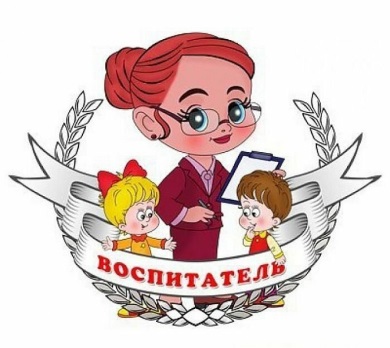                 психолого-педагогическая                коммуникативнаямобилизационнаяХарактер                организационнаяосновное                           Образования   дополнительное  Курсы ПКВебинарыЗдоровье     душевноеРМО Мастер-классыфизическое                                          Имиджэтика общения                                    дресс-код ЦветЗначениеСкорость восприятияКрасный цвет 	Наиболее быстро воспринимающийся цвет. Максимально фокусирует внимание. Сообщает об опасности, проблемах, которые могут возникнуть, если не обратить на него внимание 	ВысокаяЖелтый цвет	Цвет энергии, цвет лидерства. Очень раздражающий цвет, на который невозможно не обратить внимание. 	ВысокаяОранжевый цвет 	Очень яркий, провокационный цвет. Цвет энтузиазма, новшества, возбуждения, энергии, динамики. Отлично привлекает внимание 	ВысокаяСиний цвет 	Строгий, деловой цвет. Настраивает на эффективную продолжительную работу. Отлично воспринимается большинством людей 	СредняяЧерный цвет 	Строгий, ограничивающий цвет. Идеален для написания текста, создания границ 	СредняяЗеленый цвет 	Цвет свободы. Расслабляющий, умиротворяющий цвет. Позитивно воспринимается большинством людей. Но его значение сильно зависит от оттенков («энергичный изумруд» глаз или «тоска зеленая» в больницах советского типа)НизкаяКоричневый цвет 	Цвет земли, самый теплый цвет. Цвет надежности, силы, стабильности, уверенности 	НизкаяГолубой цвет 	Цвет нежности, цвет романтики. Отличный фоновый цвет. В английском языке нет отдельного слова для этого цвета (blueпонимается как и синий, и голубой). В России этот цвет обозначает обычно свободу движения: к морю, к небу, к мечте 	Низкая